衛生福利部雙和醫院(委託臺北醫學大學興建經營)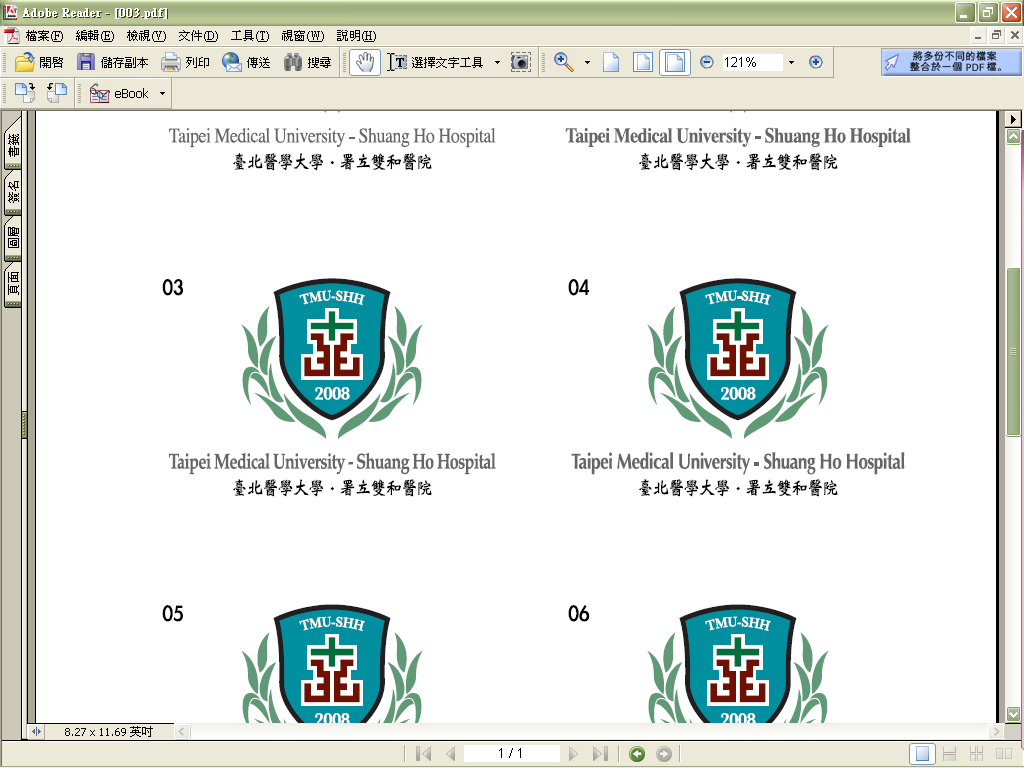 實習生基本資料表實習類別：            《檢附相關資料》正面脫帽半身照片：學生證影本：實習保險影本：學校名稱科系照片
黏貼處照片
黏貼處照片
黏貼處照片
黏貼處姓    名學號照片
黏貼處照片
黏貼處照片
黏貼處照片
黏貼處身份證號性別□男□女生日年    月    日年    月    日年    月    日照片
黏貼處照片
黏貼處照片
黏貼處照片
黏貼處電    話(   )                手機                        (   )                手機                        (   )                手機                        (   )                手機                        (   )                手機                        (   )                手機                        (   )                手機                        (   )                手機                        (   )                手機                        (   )                手機                        照片
黏貼處照片
黏貼處照片
黏貼處照片
黏貼處通訊住址□□□□□□□□□□□□□□□□□□□□□□□□□□□□□□□□□□□□□□□□□□E-mail緊急聯絡人姓名姓名電話電話關係學校實習業務聯絡人姓名姓名電話電話實習期間自民國   年   月   日起 至   年   月   日止，共計：    週    天自民國   年   月   日起 至   年   月   日止，共計：    週    天自民國   年   月   日起 至   年   月   日止，共計：    週    天自民國   年   月   日起 至   年   月   日止，共計：    週    天自民國   年   月   日起 至   年   月   日止，共計：    週    天自民國   年   月   日起 至   年   月   日止，共計：    週    天自民國   年   月   日起 至   年   月   日止，共計：    週    天自民國   年   月   日起 至   年   月   日止，共計：    週    天自民國   年   月   日起 至   年   月   日止，共計：    週    天自民國   年   月   日起 至   年   月   日止，共計：    週    天自民國   年   月   日起 至   年   月   日止，共計：    週    天自民國   年   月   日起 至   年   月   日止，共計：    週    天自民國   年   月   日起 至   年   月   日止，共計：    週    天自民國   年   月   日起 至   年   月   日止，共計：    週    天實習單位實習單位週/天數週/天數起始日起始日起始日起始日起始日起始日結束日結束日備註備註備註   週   天   週   天   年   月   日   年   月   日   年   月   日   年   月   日   年   月   日   年   月   日   年   月   日   年   月   日   週   天   週   天   年   月   日   年   月   日   年   月   日   年   月   日   年   月   日   年   月   日   年   月   日   年   月   日   週   天   週   天   年   月   日   年   月   日   年   月   日   年   月   日   年   月   日   年   月   日   年   月   日   年   月   日   週   天   週   天   年   月   日   年   月   日   年   月   日   年   月   日   年   月   日   年   月   日   年   月   日   年   月   日   週   天   週   天   年   月   日   年   月   日   年   月   日   年   月   日   年   月   日   年   月   日   年   月   日   年   月   日簡要自我介紹：簡要自我介紹：簡要自我介紹：簡要自我介紹：簡要自我介紹：簡要自我介紹：簡要自我介紹：簡要自我介紹：簡要自我介紹：簡要自我介紹：簡要自我介紹：簡要自我介紹：簡要自我介紹：簡要自我介紹：簡要自我介紹：相關工讀/工作經歷：相關工讀/工作經歷：相關工讀/工作經歷：相關工讀/工作經歷：相關工讀/工作經歷：相關工讀/工作經歷：相關工讀/工作經歷：相關工讀/工作經歷：相關工讀/工作經歷：相關工讀/工作經歷：相關工讀/工作經歷：相關工讀/工作經歷：相關工讀/工作經歷：相關工讀/工作經歷：相關工讀/工作經歷：(請浮貼)
識別證使用學生證影本
黏貼處(正面)學生證影本
黏貼處(反面)實習保險影本
黏貼處(正面)實習保險影本
黏貼處(反面)